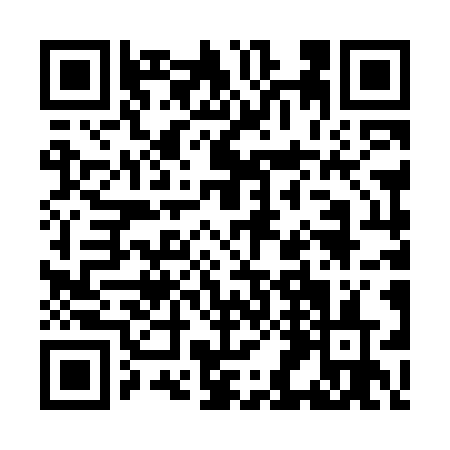 Prayer times for Borough of Queens, New York, USAMon 1 Jul 2024 - Wed 31 Jul 2024High Latitude Method: Angle Based RulePrayer Calculation Method: Islamic Society of North AmericaAsar Calculation Method: ShafiPrayer times provided by https://www.salahtimes.comDateDayFajrSunriseDhuhrAsrMaghribIsha1Mon3:505:2812:594:598:3010:092Tue3:505:291:004:598:3010:093Wed3:515:291:004:598:3010:084Thu3:525:301:005:008:3010:085Fri3:535:311:005:008:2910:076Sat3:535:311:005:008:2910:077Sun3:545:321:005:008:2910:068Mon3:555:331:015:008:2810:059Tue3:565:331:015:008:2810:0510Wed3:575:341:015:008:2810:0411Thu3:585:351:015:008:2710:0312Fri3:595:351:015:008:2710:0213Sat4:005:361:015:008:2610:0214Sun4:015:371:015:008:2510:0115Mon4:035:381:015:008:2510:0016Tue4:045:381:025:008:249:5917Wed4:055:391:025:008:249:5818Thu4:065:401:024:598:239:5719Fri4:075:411:024:598:229:5620Sat4:085:421:024:598:219:5421Sun4:105:431:024:598:219:5322Mon4:115:431:024:598:209:5223Tue4:125:441:024:598:199:5124Wed4:135:451:024:588:189:5025Thu4:155:461:024:588:179:4826Fri4:165:471:024:588:169:4727Sat4:175:481:024:588:159:4628Sun4:195:491:024:578:149:4429Mon4:205:501:024:578:139:4330Tue4:215:511:024:578:129:4131Wed4:235:521:024:568:119:40